LES PASSEJAÏRES DE VARILHES                    				  	 FICHE ITINÉRAIREFOIX n° 1"Cette fiche participe à la constitution d'une mémoire des itinéraires proposés par les animateurs du club. Eux seuls y ont accès. Ils s'engagent à ne pas la diffuser en dehors du club."Date de la dernière mise à jour : 24 juillet 2019La carte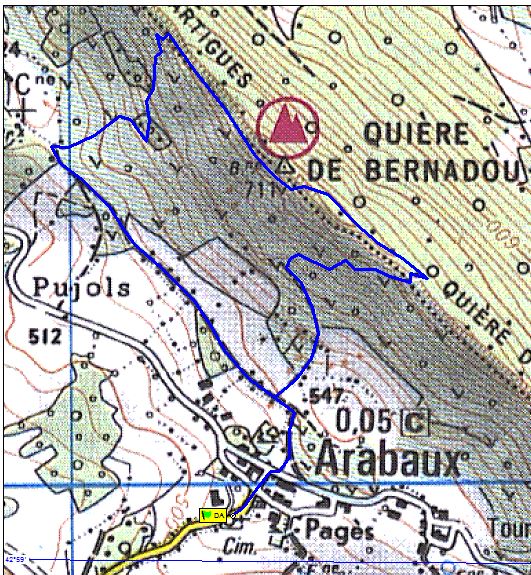 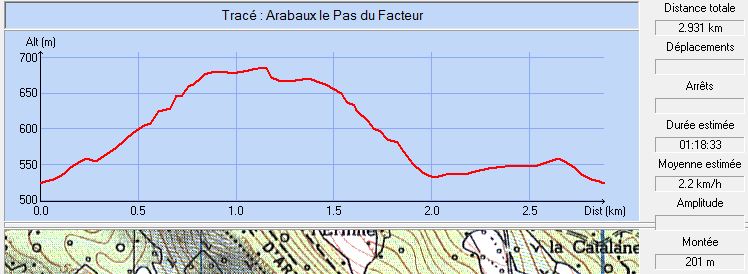 Commune de départ et dénomination de l’itinéraire : Arabaux – Parking à l’entrée du village à côté de l’église – Le Pas de FacteurDate, animateur(trice), nombre de participants (éventuel) :05.05.2012 – M. Souleils24.04.2013 – M. Souleils04.10.2014 – M. Souleils – 16 participants (Reportage photos)23.08.2017 – E. Labrousse03.03.2018 – E. Labrousse – 26 participants (Reportage photos)24.07.2019 – E. Labrousse – 5 participants (Reportage photos)L’itinéraire est décrit sur les supports suivants : Topoguide de l’OT de la communauté d’agglomération Foix/Varilhes – Balade n° 6 ou n° 13 suivant l’éditionClassification, temps de parcours, dénivelé positif, distance, durée :Marcheur - 1h45 – 200 m – 3 km – ½ journéeBalisage : Jaune (un peu trop généreux !) complété de poteaux directionnelsParticularité(s) : Le chemin qui conduit d’Arabaux au Pas de facteur était emprunté, tous les jours, par le facteur qui passait de la commune d’Arabaux à celle de Villeneuve du Bosc (source : Topoguide mentionné ci-dessus). Site ou point remarquable :Les points de vue sur les montagnes entourant Foix, sur Vernajoul et son viaduc, sur Loubières,Le beau cheminement sous la Quière du km 1,2 au km 1,7.Trace GPS : Oui Distance entre la gare de Varilhes et le lieu de départ : 14 kmObservation(s) : Sortie courte mais assez technique avec des passages délicats mais bien équipés, notamment dans la descente. C’est ce qui fait que nous l’avons classée en "Marcheur". Montée assez sèche au départ sur environ 800 mètres.A éviter impérativement par temps de pluie, les passages évoqués ci-dessus devenant très glissants.